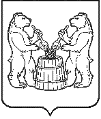 АДМИНИСТРАЦИЯ УСТЬЯНСКОГО МУНИЦИПАЛЬНОГО РАЙОНААРХАНГЕЛЬСКОЙ ОБЛАСТИПОСТАНОВЛЕНИЕот 28 февраля 2022 года № 362р.п. ОктябрьскийО внесении изменений в муниципальную программу «Развитие транспортной системы Устьянского района»На основании статьи 179 Бюджетного кодекса Российской Федерации, пункта 23 статьи 1 Градостроительного кодекса Российской Федерации и постановления администрации муниципального образования «Устьянский муниципальный район» от 27 февраля 2020 года № 249 «Об утверждении Порядка разработки, реализации и оценки эффективности муниципальных программ муниципального образования «Устьянский муниципальный район», администрация муниципального образования «Устьянский муниципальный районПОСТАНОВЛЯЕТ:Внести изменения в муниципальную программу «Развитие транспортной системы Устьянского района муниципального образования «Устьянский муниципальный район», утвержденную постановлением администрации муниципального образования «Устьянский муниципальный район» от 14 ноября 2019 года № 1460 и изложить ее в редакции согласно приложения 1 к настоящему постановлению. Разместить настоящее постановление на официальном сайте администрации муниципального образования «Устьянский муниципальный район» и в системе ГАС «Управление».Контроль за выполнением данного постановления возложить на заместителя главы администрации муниципального образования «Устьянский муниципальный район» по строительству и муниципальному хозяйству. Настоящее постановление вступает в силу с 1 января 2022 года.Глава Устьянского муниципального района 				С.А. Котлов